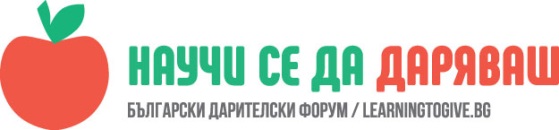 УРОК: ХАРЧИ, СПЕСТИ ИЛИ ДАРИАнка Жекова, старши учител в начален етап на СУ,,Д.Дебелянов” – Гр. БургасТемата е разработена в един учебен час на 12.04.2019 Г.,,Парите савъзнаграждение за нашия  труд.” 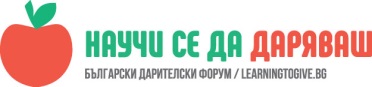 Учениците:-да формират знание за парите, като еквивалент на положения труд;-да научат начини за тяхното разумно разпределение;Описание: 	Гост на занятието беше г-жа Мария Калчева – Регионален мениджър ,,Продажби” към ЦКБ – гр.Бургас. Тя е родител на една от ученичките в класа.   Разговорът започна с уточняване представите на децата за пончтието ,,харча”. За тях това е , общо казано, ,,да даваш пари за неща, които ти трябват или искаш да имаш.” На достъпен език и по много интересен начин гостенката представи сложната тема. Тя разказа за произхода на парите, за това как се получават, как се разпределят. Обърна внимание, че парите са възнаграждение за положения труд от възрастните. Сравни ги с оценките, които са еквивалент на положениея учебен труд от учениците. Първокласниците се запознаха с начините, по които родителите им трябва да разпределят месечния бюджет, за да е достатъчен за всички необходими или нужни разходи; за спестяване или други дейности в семейството – почивка, любима игра, лечение, образование. Формиране на понятието ,,бюджет” се получи чрез опиране на емпиричния опит на децата. Те споделиха как изразходват дневните пари, които получават от родителите си. За тях беше интересно да узнаят за сериозните финансови въпроси, които решават семействат им всекидневно, за да успеят те да получат един спокоен и нормален живот. Първокласниците споделиха, че не изхвърлят храна, защото знаят, че това е трудът на родителите им. Г-жа Калчева разказа как хората влагат парите си, за какво ги разпределят. Сподели и за онези хора, които се нуждаят от помощта на обществото. Разказа как с един спестен лев на ден могат да  помогнат на себе си или на нуждаещ се. Посочи, че задружните усилия на цялата общност могат да помогнат на болни, на бездомни хора, на училище или клас; могат да зардват много деца с красиви игри, площадки, условия на учебен труд.Попитахме учениците как биха постъпили, ако са на екскурзия и имат бюджет от 20 лева за три дни при условие, че храна, пътни и нощувки са им осигурени. Те се насочиха към разпределяне на сумата за храна, вода, подарък. Няколко деца споделиха, че могат да спестят половината сума за даряване: за обща кауза или за семейството си.Г-жа Калчева насочи учениците към разумното използване на парите. Изяснихме понятието ,,харчене”, като неразумно пилеене на финансови средства. Обобщихме, че парите са ни необходими и трябва да бъдем много рационални и предвидливи, когато ги разпределяме.От коментарите в час-парите ни трябват, за да купуваме храна, учебници, дрехи и да ходим на разходки;-бих дал спестените си пари на някой, който е болен или не може да си купи учебници.